Федеральное государственное бюджетное учреждение наукиИнститут географии Российской академии наук(наименование научного учреждения)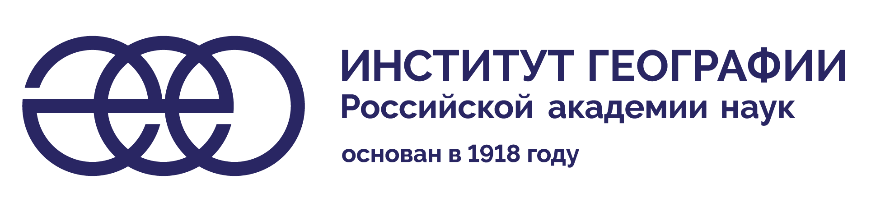 ИНДИВИДУАЛЬНЫЙ ПЛАН РАБОТЫ АСПИРАНТАФамилия, имя, отчество  Лыжина Елена Александровна 	Дата зачисления  01.11.2022 	срок окончания аспирантуры  31.10.2026 	Специальность, по которой проходит подготовку  1.6.13 – Экономическая, социальная, 	политическая и рекреационная географияТема диссертации Продовольственная безопасность в регионах Центральной 
и Северо-Западной России. Географические аспекты                                                                           ( заполняется после утверждения темы диссертации на совете с указанием номера и даты протокола)Научный руководитель Нефедова Татьяна Григорьевна, доктор географических наук, главный научный сотрудник	(фамилия, имя, отчество, ученая степень и звание)ОБЪЯСНИТЕЛЬНАЯ ЗАПИСКА К ВЫБОРУ ТЕМЫ ДИССЕРТАЦИОННОЙ РАБОТЫПродовольственная безопасность – комплексное понятие, представляющее собой не только оценку физической, экономической и социальной доступности продовольствия для населения, а также рассмотрение особенностей функционирования всех сфер агропродовольственного рынка: сельского хозяйства, пищевой промышленности, торговли, а также уровня жизни населения и его покупательную способность. Необходимость рассмотрения продовольственной безопасности с географической точки зрения строится на основании неравномерности производства продуктов питания (как в количественном, так и в качественном отношении), доходов и пищевых предпочтений населения и т.п. Вследствие этого, можно предположить о значительных географических различиях, а также о существовании отдельных ареалов, характеризующихся различными показателями продовольственной безопасности.Центральная и Северо-Западная Россия, как регионы, сосредотачивающие на своей территории наибольшее число жителей страны, и, как следствие, характеризующиеся наибольшей емкостью рынка, наиболее ярко и быстрее отражают процессы, характерные для развития страны, а большая площадь территории и неравномерная ее освоенность, позволят рассмотреть различные условия формирования продовольственной безопасности:  от труднодоступных поселков северной части страны, до плотнонаселенных городских агломераций, таких как Московская и Санкт-Петербургская агломерации. УТВЕРЖДЕНО УЧЕНЫМ СОВЕТОМ« 	» 	г.протокол № 	ОБЩИЙ ПЛАН РАБОТЫАспирант Лыжина Елена Александровна 	_____« ___» 	2022 г.          Научный руководитель Нефедова Татьяна Григорьевна _____« ___» 	2022 г.          РАБОЧИЙ	ПЛАН	1-го года	ПОДГОТОВКИАттестация аспиранта научным руководителем   	Решение Аттестационной комиссии  	РАБОЧИЙ	ПЛАН	2-го года	ПОДГОТОВКИАттестация аспиранта научным руководителем   	Решение Аттестационной комиссии  	РАБОЧИЙ	ПЛАН	3-го года	ПОДГОТОВКИАттестация аспиранта научным руководителем   	Решение Аттестационной комиссии  	РАБОЧИЙ	ПЛАН	4-го года	ПОДГОТОВКИ(для аспирантов без отрыва от работы)Аспирант 	« 	» 	20	г.Научный руководитель 	« 	» 	20	г.Аттестация аспиранта научным руководителем   	Решение Аттестационной комиссии  	Аттестацию утверждаю: 	                                  (руководитель учебного заведения)« 	» 	20	г.Аспирант  	защитил 	(представил к защите) кандидатскую диссертацию на тему   	на Совете  	Руководитель научного учреждения  	« 	» 	20	г.С отрывом от работыЛаборатория, отдел, секторБез отрыва от работыОтдел социально-экономической географииНАИМЕНОВАНИЕ РАБОТЫСрок выполненияПодготовка и сдача кандидатских экзаменов:а) Философия:  посещение занятий (лекции и семинары), выполнение заданий, подготовка к сдаче экзамена	_б) Иностранный язык:  посещение занятий, выполнение заданий, подготовка к сдаче экзамена	_в) Спец. дисциплина  	_Работа над диссертацией:а) Теоретическая работа   	б) Экспериментальная работа   	в) Оформление диссертации   	11.2022-05.202311.2022-05.2023НАИМЕНОВАНИЕ РАБОТЫОбъем и краткое содержание работыI. Подготовка и сдача кандидатских экзаменов: философия, английский языкФилософия: посещение занятий, выполнение заданий, подготовка к экзаменам
Английский язык: посещение занятий, прочтение и перевод текста, выполнение заданий, подготовка к сдаче экзамена II. Работа над диссертацией: а) теоретическая работа:б) экспериментальная работа:в) публикация статей:Срок выполненияОтметка о выполнении, оценка или заключение кафедры, отдела, лаборатории или научного руководителя05.2023НАИМЕНОВАНИЕ РАБОТЫОбъем и краткое содержание работыI. Подготовка и сдача кандидатских экзаменовII. Работа над диссертацией: а) теоретическая работа:б) экспериментальная работа:в) публикация статей:Срок выполненияОтметка о выполнении, оценка или заключение кафедры, отдела, лаборатории или научного руководителяНАИМЕНОВАНИЕ РАБОТЫОбъем и краткое содержание работыI. Подготовка и сдача кандидатских экзаменовII. Работа над диссертацией: а) теоретическая работа:б) экспериментальная работа:в) публикация статей:Срок выполненияОтметка о выполнении, оценка или заключение кафедры, отдела, лаборатории или научного руководителяНАИМЕНОВАНИЕ РАБОТЫОбъём и краткое содержание работыI. Подготовка и сдача кандидатских экзаменов:а) философия;б) иностранный язык;в) спец. дисциплина.II. Работа над диссертацией: а) Теоретическая работаб) Экспериментальная работав) Публикация статейСрок выполненияОтметка о выполнении, оценка или заключение кафедры, отдела, лаборатории или научного руководителя